TERMINLISTE BØLER SKOLEKOR VÅR 2019FASTE TIDERSkolekor: 	Kl. 17.15 – 18.45   -     U-kor: Kl. 17.45 – 19.25Tirsdag 	26. mars	Vanlig korøvelseFredag		29. mars 	Kl. 17.30 – 21.30 Øvedag med ungdomskoret m/pizza (7. trinn +++)Lørdag 	30. mars	Kl. 10.30 – 14.00 Øvedag med ungdomskoretTirsdag		   2. april	Vanlig korøvelseLørdag	  	  6. april	Øvedag med sosialt samvær barnekorgruppa (5.- 7. trinn)Kl. 10.30 – 14.00 	KORØVELSE
Kl. 14.00 – ca. 18.00	AKTIVITET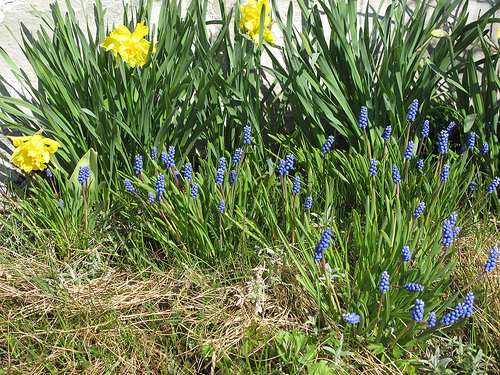 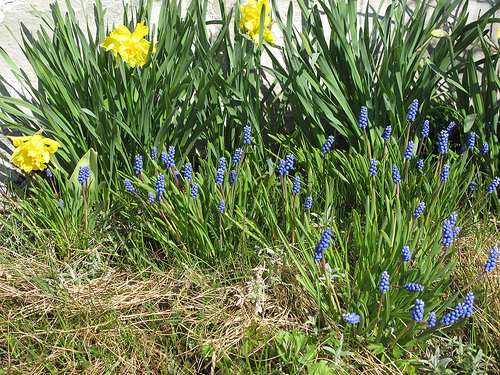 Tirsdag		   9. april	Vanlig korøvelseTirsdag	16. april	PÅSKEFERIETirsdag		23. april	Vanlig korøvelseTirsdag		30. april	Vanlig korøvelseLOPPEMARKED 3. – 5. maiTirsdag 	  7. mai		Vanlig korøvelse i KirkerommetTirsdag 	14. mai	Vanlig korøvelse – Alle møter kl. 17.30FREDAG 	17. MAI	Sang v/flaggheising Bøler skole kl.08.00. Frammøte i korkjole kl.07.30. U-koret kan ha bunad!Tirsdag		21. mai	Vanlig korøvelseTIRSDAG	28. mai	VÅRKONSERT BØLER KIRKE KL. 18.00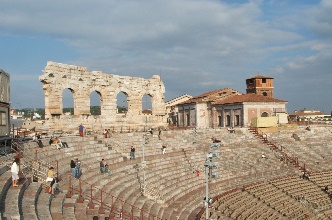 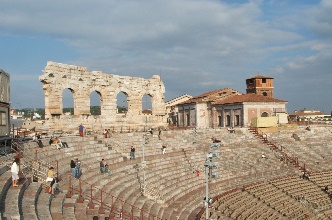 Tirsdag 	   4. juni	Vanlig korøvelseTirsdag	 	11. juni	Vanlig korøvelseTirsdag 	18. juni	Siste korøvelse før turen! 22. – 26. JUNI		KORTUR TIL Peschiera, ItaliaFørste øvelse etter sommerferien blir tirsdag 20. august.Det blir sang på konfirmasjonsgudstjeneste lørdag 7. kl. 13.00 september for U-koret.Skolekoret synger på kulturnatt Bøler kirke fredag 13. september.Årskonserten blir søndag 20. oktober kl. 17.30Julekonsertene blir tirsdag 17. desember k. 17.30 og kl.20.00